SHAPHAN FRANCIS ZIRRACOMPUTER ENGINEERING17/ENG02/028SCRIPTcommandwindowclear clcclose allsyms tV = 110*cos(120*pi*t)C = 100*10^-6Q = C*Vt = 0:0.01:0.35Qm = subs(Q,t)Vm = subs(V,t)I = diff(Q)Im = subs(I,t)P = I*VPm = subs(P,t)Cm = double(C)figureplot(t,Vm,t,Im,t,Cm)plot(t,Vm,'blue',t,Im,'red',t,Cm,'black')axis tightgrid ongrid minorxlabel('Time(sec)')ylabel('Variable')legend('Voltage(V)','Current(A)','Power(W)')0UTPUTV =110*cos(120*pi*t)C = 1.0000e-04Q =(11*cos(120*pi*t))/1000t =  Columns 1 through 7         0    0.0100    0.0200    0.0300    0.0400    0.0500    0.0600  Columns 8 through 14    0.0700    0.0800    0.0900    0.1000    0.1100    0.1200    0.1300  Columns 15 through 21    0.1400    0.1500    0.1600    0.1700    0.1800    0.1900    0.2000  Columns 22 through 28    0.2100    0.2200    0.2300    0.2400    0.2500    0.2600    0.2700  Columns 29 through 35    0.2800    0.2900    0.3000    0.3100    0.3200    0.3300    0.3400  Column 36    0.3500Qm =[ 11/1000, - (11*5^(1/2))/4000 - 11/4000, (11*5^(1/2))/4000 - 11/4000, (11*5^(1/2))/4000 - 11/4000, - (11*5^(1/2))/4000 - 11/4000, 11/1000, - (11*5^(1/2))/4000 - 11/4000, (11*5^(1/2))/4000 - 11/4000, (11*5^(1/2))/4000 - 11/4000, - (11*5^(1/2))/4000 - 11/4000, 11/1000, - (11*5^(1/2))/4000 - 11/4000, (11*5^(1/2))/4000 - 11/4000, (11*5^(1/2))/4000 - 11/4000, - (11*5^(1/2))/4000 - 11/4000, 11/1000, - (11*5^(1/2))/4000 - 11/4000, (11*5^(1/2))/4000 - 11/4000, (11*5^(1/2))/4000 - 11/4000, - (11*5^(1/2))/4000 - 11/4000, 11/1000, - (11*5^(1/2))/4000 - 11/4000, (11*5^(1/2))/4000 - 11/4000, (11*5^(1/2))/4000 - 11/4000, - (11*5^(1/2))/4000 - 11/4000, 11/1000, - (11*5^(1/2))/4000 - 11/4000, (11*5^(1/2))/4000 - 11/4000, (11*5^(1/2))/4000 - 11/4000, - (11*5^(1/2))/4000 - 11/4000, 11/1000, - (11*5^(1/2))/4000 - 11/4000, (11*5^(1/2))/4000 - 11/4000, (11*5^(1/2))/4000 - 11/4000, - (11*5^(1/2))/4000 - 11/4000, 11/1000]Vm =[ 110, - (55*5^(1/2))/2 - 55/2, (55*5^(1/2))/2 - 55/2, (55*5^(1/2))/2 - 55/2, - (55*5^(1/2))/2 - 55/2, 110, - (55*5^(1/2))/2 - 55/2, (55*5^(1/2))/2 - 55/2, (55*5^(1/2))/2 - 55/2, - (55*5^(1/2))/2 - 55/2, 110, - (55*5^(1/2))/2 - 55/2, (55*5^(1/2))/2 - 55/2, (55*5^(1/2))/2 - 55/2, - (55*5^(1/2))/2 - 55/2, 110, - (55*5^(1/2))/2 - 55/2, (55*5^(1/2))/2 - 55/2, (55*5^(1/2))/2 - 55/2, - (55*5^(1/2))/2 - 55/2, 110, - (55*5^(1/2))/2 - 55/2, (55*5^(1/2))/2 - 55/2, (55*5^(1/2))/2 - 55/2, - (55*5^(1/2))/2 - 55/2, 110, - (55*5^(1/2))/2 - 55/2, (55*5^(1/2))/2 - 55/2, (55*5^(1/2))/2 - 55/2, - (55*5^(1/2))/2 - 55/2, 110, - (55*5^(1/2))/2 - 55/2, (55*5^(1/2))/2 - 55/2, (55*5^(1/2))/2 - 55/2, - (55*5^(1/2))/2 - 55/2, 110]I =-(33*pi*sin(120*pi*t))/25Im =[ 0, (33*2^(1/2)*pi*(5 - 5^(1/2))^(1/2))/100, -(33*pi*2^(1/2)*(5^(1/2) + 5)^(1/2))/100, (33*pi*2^(1/2)*(5^(1/2) + 5)^(1/2))/100, -(33*2^(1/2)*pi*(5 - 5^(1/2))^(1/2))/100, 0, (33*2^(1/2)*pi*(5 - 5^(1/2))^(1/2))/100, -(33*pi*2^(1/2)*(5^(1/2) + 5)^(1/2))/100, (33*pi*2^(1/2)*(5^(1/2) + 5)^(1/2))/100, -(33*2^(1/2)*pi*(5 - 5^(1/2))^(1/2))/100, 0, (33*2^(1/2)*pi*(5 - 5^(1/2))^(1/2))/100, -(33*pi*2^(1/2)*(5^(1/2) + 5)^(1/2))/100, (33*pi*2^(1/2)*(5^(1/2) + 5)^(1/2))/100, -(33*2^(1/2)*pi*(5 - 5^(1/2))^(1/2))/100, 0, (33*2^(1/2)*pi*(5 - 5^(1/2))^(1/2))/100, -(33*pi*2^(1/2)*(5^(1/2) + 5)^(1/2))/100, (33*pi*2^(1/2)*(5^(1/2) + 5)^(1/2))/100, -(33*2^(1/2)*pi*(5 - 5^(1/2))^(1/2))/100, 0, (33*2^(1/2)*pi*(5 - 5^(1/2))^(1/2))/100, -(33*pi*2^(1/2)*(5^(1/2) + 5)^(1/2))/100, (33*pi*2^(1/2)*(5^(1/2) + 5)^(1/2))/100, -(33*2^(1/2)*pi*(5 - 5^(1/2))^(1/2))/100, 0, (33*2^(1/2)*pi*(5 - 5^(1/2))^(1/2))/100, -(33*pi*2^(1/2)*(5^(1/2) + 5)^(1/2))/100, (33*pi*2^(1/2)*(5^(1/2) + 5)^(1/2))/100, -(33*2^(1/2)*pi*(5 - 5^(1/2))^(1/2))/100, 0, (33*2^(1/2)*pi*(5 - 5^(1/2))^(1/2))/100, -(33*pi*2^(1/2)*(5^(1/2) + 5)^(1/2))/100, (33*pi*2^(1/2)*(5^(1/2) + 5)^(1/2))/100, -(33*2^(1/2)*pi*(5 - 5^(1/2))^(1/2))/100, 0]P =-(726*pi*cos(120*pi*t)*sin(120*pi*t))/5Pm =[ 0, -(363*2^(1/2)*pi*(5^(1/2)/4 + 1/4)*(5 - 5^(1/2))^(1/2))/10, -(363*2^(1/2)*pi*(5^(1/2)/4 - 1/4)*(5^(1/2) + 5)^(1/2))/10, (363*2^(1/2)*pi*(5^(1/2)/4 - 1/4)*(5^(1/2) + 5)^(1/2))/10, (363*2^(1/2)*pi*(5^(1/2)/4 + 1/4)*(5 - 5^(1/2))^(1/2))/10, 0, -(363*2^(1/2)*pi*(5^(1/2)/4 + 1/4)*(5 - 5^(1/2))^(1/2))/10, -(363*2^(1/2)*pi*(5^(1/2)/4 - 1/4)*(5^(1/2) + 5)^(1/2))/10, (363*2^(1/2)*pi*(5^(1/2)/4 - 1/4)*(5^(1/2) + 5)^(1/2))/10, (363*2^(1/2)*pi*(5^(1/2)/4 + 1/4)*(5 - 5^(1/2))^(1/2))/10, 0, -(363*2^(1/2)*pi*(5^(1/2)/4 + 1/4)*(5 - 5^(1/2))^(1/2))/10, -(363*2^(1/2)*pi*(5^(1/2)/4 - 1/4)*(5^(1/2) + 5)^(1/2))/10, (363*2^(1/2)*pi*(5^(1/2)/4 - 1/4)*(5^(1/2) + 5)^(1/2))/10, (363*2^(1/2)*pi*(5^(1/2)/4 + 1/4)*(5 - 5^(1/2))^(1/2))/10, 0, -(363*2^(1/2)*pi*(5^(1/2)/4 + 1/4)*(5 - 5^(1/2))^(1/2))/10, -(363*2^(1/2)*pi*(5^(1/2)/4 - 1/4)*(5^(1/2) + 5)^(1/2))/10, (363*2^(1/2)*pi*(5^(1/2)/4 - 1/4)*(5^(1/2) + 5)^(1/2))/10, (363*2^(1/2)*pi*(5^(1/2)/4 + 1/4)*(5 - 5^(1/2))^(1/2))/10, 0, -(363*2^(1/2)*pi*(5^(1/2)/4 + 1/4)*(5 - 5^(1/2))^(1/2))/10, -(363*2^(1/2)*pi*(5^(1/2)/4 - 1/4)*(5^(1/2) + 5)^(1/2))/10, (363*2^(1/2)*pi*(5^(1/2)/4 - 1/4)*(5^(1/2) + 5)^(1/2))/10, (363*2^(1/2)*pi*(5^(1/2)/4 + 1/4)*(5 - 5^(1/2))^(1/2))/10, 0, -(363*2^(1/2)*pi*(5^(1/2)/4 + 1/4)*(5 - 5^(1/2))^(1/2))/10, -(363*2^(1/2)*pi*(5^(1/2)/4 - 1/4)*(5^(1/2) + 5)^(1/2))/10, (363*2^(1/2)*pi*(5^(1/2)/4 - 1/4)*(5^(1/2) + 5)^(1/2))/10, (363*2^(1/2)*pi*(5^(1/2)/4 + 1/4)*(5 - 5^(1/2))^(1/2))/10, 0, -(363*2^(1/2)*pi*(5^(1/2)/4 + 1/4)*(5 - 5^(1/2))^(1/2))/10, -(363*2^(1/2)*pi*(5^(1/2)/4 - 1/4)*(5^(1/2) + 5)^(1/2))/10, (363*2^(1/2)*pi*(5^(1/2)/4 - 1/4)*(5^(1/2) + 5)^(1/2))/10, (363*2^(1/2)*pi*(5^(1/2)/4 + 1/4)*(5 - 5^(1/2))^(1/2))/10, 0]Cm =   1.0000e-04PLOT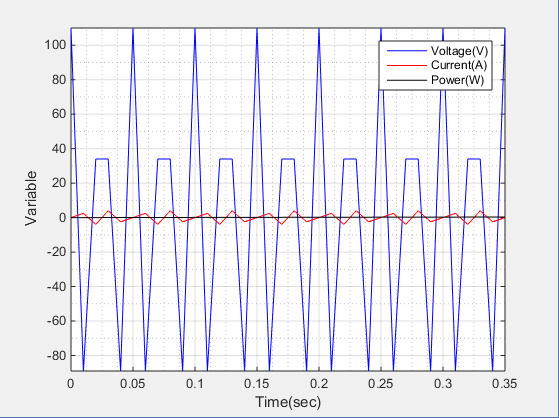 .